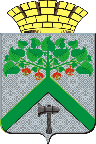 Финансовое управление АДМИНИСТРАЦИИВерхнесалдинскоГО городскоГО округАПРИКАЗот 20  февраля  2024 г.							                            №   20  г. Верхняя СалдаО внесении изменений в перечень и коды целевых статей расходов, относящихся к бюджету Верхнесалдинского городского округаНа основании пункта 4 статьи 21 Бюджетного кодекса Российской Федерации, пункта 8 Порядка применения бюджетной классификации Российской Федерации в части, относящейся к бюджету Верхнесалдинского городского округа, утвержденного постановлением администрации Верхнесалдинского городского округа от 12.12.2022 № 3170 «О Порядке применения бюджетной классификации Российской Федерации в части, относящейся к бюджету Верхнесалдинского городского округа», в целях исполнения бюджета Верхнесалдинского городского округа на 2024 год и плановый период 2025-2026 годов, утвержденный решением Думы городского округа от 14.12.2023 № 105 «Об утверждении бюджета Верхнесалдинского городского округа на 2024 год и плановый период 2025-2026 годов»,ПРИКАЗЫВАЮ:1. В Перечень и коды целевых статей расходов местного бюджета, утвержденные приказом Финансового управления администрации Верхнесалдинского городского округа от 24.11.2023 № 114 «О перечне и кодах целевых статей расходов, относящихся к бюджету Верхнесалдинского городского округа» (в редакции от 29.01.24 № 9, от 09.02.24 № 14, от 19.02.2024 № 18), внести следующие изменения: 1) строку 223-1 читать в следующей редакции:2) добавить строки 74-1, 74-2, 74-3, 74-4, 74-5, 74-6, 74-7, 74-8 следующего содержания:3.  Разместить настоящий приказ на официальном сайте Верхнесалдинского городского округа: http://v-salda.ru.4. Контроль исполнения настоящего Приказа оставляю за собой.Начальник Финансового управления   администрацииВерхнесалдинского городского округа                                                С.В. Полковенкова223-1.13 016 22000Субсидии муниципальным унитарным предприятиям Верхнесалдинского городского округа на финансовое обеспечение затрат в связи с оказанием услуг (на погашение просроченной кредиторской задолженности)74-1.04 012 25000Внедрение механизмов инициативного бюджетирования на территории Верхнесалдинского городского округа: инициативный проект «Детская площадка «Муравейник»74-2.04 012 25001Внедрение механизмов инициативного бюджетирования на территории Верхнесалдинского городского округа: инициативный проект «Детская площадка «Муравейник» за счет средств местного бюджета74-3.04 012 25002Внедрение механизмов инициативного бюджетирования на территории Верхнесалдинского городского округа: инициативный проект «Детская площадка «Муравейник» за счет инициативных платежей 74-4.04 012 43100Внедрение механизмов инициативного бюджетирования на территории Верхнесалдинского городского округа: инициативный проект «Детская площадка «Муравейник» за счет средств областного бюджета74-5.04 013 25000Внедрение механизмов инициативного бюджетирования на территории Верхнесалдинского городского округа: инициативный проект «Спортивная площадка «Спутник»74-6.04 013 25001Внедрение механизмов инициативного бюджетирования на территории Верхнесалдинского городского округа: инициативный проект «Спортивная площадка «Спутник» за счет средств местного бюджета74-7.04 013 25002Внедрение механизмов инициативного бюджетирования на территории Верхнесалдинского городского округа: инициативный проект «Спортивная площадка «Спутник» за счет инициативных платежей 74-8.04 013 43100Внедрение механизмов инициативного бюджетирования на территории Верхнесалдинского городского округа: инициативный проект «Спортивная площадка «Спутник» за счет средств областного бюджета